TECHNOLOGYSTEMABOUT THE PROGRAM OF STUDYThe Technology program of study is for students who wish to pursue careers in robotics, electronics, and related engineering and technology fields. Course content introduces students to the principles of engineering and the engineering design process, then progresses to apply these skills in the context of robotics, electronics, and automated systems. Upon completion of this POS, students will have gained valuable training in an Engineering Practicum or AP Physics capstone course, and be prepared for advanced study in a variety of STEM fields at the postsecondary level.                                                                      CAREER OPPORTUNITIESAs Tennessee strives to maintain and advance its economic stability and workforce, we must make it our goal to increase the number of students who come through and out of K–16 education prepared for these high-demand STEM-related careers. Unfortunately, students who choose to pursue these careers are often inadequately prepared to take on the challenges these positions demand. Secondary and postsecondary students are often lacking critical thinking, problem solving, and collaborative skills that are imperative for success. This too often affects their on the job performance. Students often struggle not only with academic knowledge when applying for a job, but they also face challenges involving real world applications like problem solving, conducting independent research, and proactively seeking solutions.Employment Projections for STEM careers in Tennessee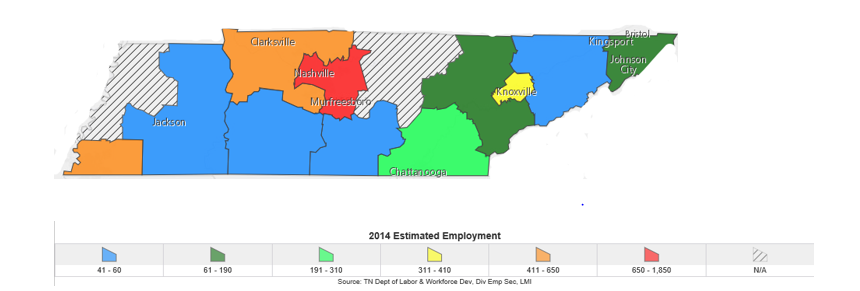 POSTSECONDARY OPTIONSFor more college and career planning resources, visit http://collegefortn.org.Have you registered for the Tennessee Promise?  Seniors enrolled in this program have the chance to attend a two-year program at a Tennessee College of Applied Technology (TCAT), community college, or some two-year university programs for free!  To learn more, please see your school counselor or visit http://www.tennesseepromise.gov . 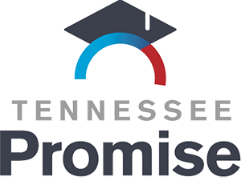 STEM Related Occupations with the most Annual Average Openings in Tennessee (2014-2024)Tennessee Department of Labor and Workforce Development, Job4TN Online. (2017). Occupational Projections (Long-term). Retrieved from https://www.jobs4tn.gov/vosnet/analyzer/results.aspx?session=occproj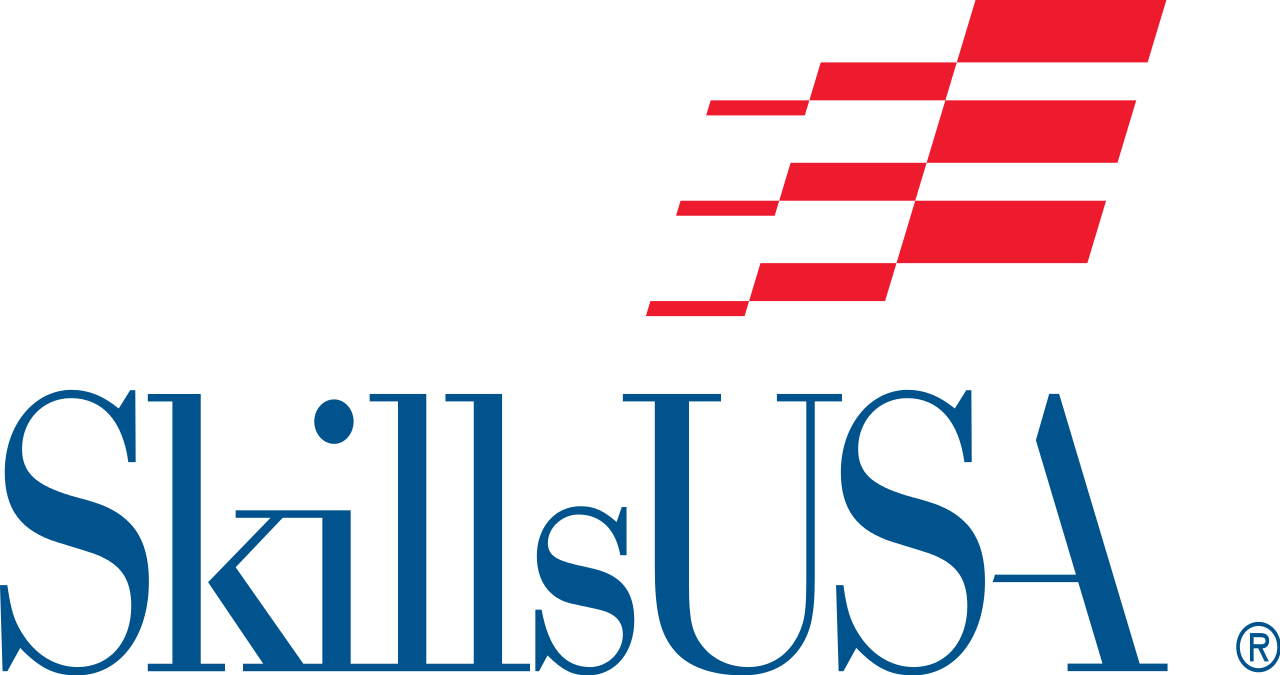 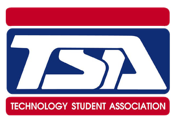 Industry Certifications options include:Certified Solidworks Associate (CWSA) AcademicAutodesk inventor Certified UserFANUCSchoolDegree ProgramRoane State Community CollegeGeographic Information Systems Technologist  Nashville State Community CollegeElectrical Engineering TechnicianTennessee Tech UniversityCivil EngineerOccupation2014 Estimated Employment2024 Projected EmploymentTotal Percent ChangeSoftware Developer Applications4,8406,16027.00%Mechanical Engineer4,6605,0308.00%Geospatial Information Scientists and Technologists2,1302,1602.00%